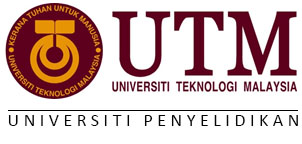 Group Assignment Cover PageCourse Code	: <Type course code>Course Name	: <Type course name>Section	:	<Type section code>Lecturer’s Name	: Dr Norasykin Mohd Zaid Session/Semester	: 20202021/1Assignment Title	: <Type assignment title>Group Topic/Name	: <Your group title>Member Details	: <Name 1 (Matric Number)>
		<Name 2 (Matric Number)>
		<Name 3 (Matric Number)>
		<Name 4 (Matric Number)>In submitting this work for grading, we confirm:That the work is original, and due credit is given to others where appropriate.KANDUNGANBilItemMukasurat1234567